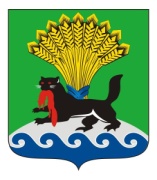 РОССИЙСКАЯ ФЕДЕРАЦИЯИРКУТСКАЯ ОБЛАСТЬИРКУТСКОЕ РАЙОННОЕ МУНИЦИПАЛЬНОЕ ОБРАЗОВАНИЕАДМИНИСТРАЦИЯПОСТАНОВЛЕНИЕот «_____»_______________ 20____г.				    №___________О внесении изменений в муниципальную программу Иркутского районного муниципального образования «Совершенствование управления в сфере муниципального имущества» на 2014 – 2017 годыВ целях приведения муниципальной программы Иркутского районного муниципального образования «Совершенствование управления в сфере муниципального имущества» на 2014 – 2017 годы, утвержденной постановлением администрации Иркутского районного муниципального образования от 18.12.2014 № 5415,  в соответствии с Решением Думы  Иркутского районного  муниципального образования от   15.12.2016 № 30-263/рд «О районном бюджете на 2017  год и на плановый период 2018 и 2019 годов», руководствуясь постановлением администрации Иркутского районного муниципального образования от 19.09.2013 № 3962 «Об утверждении Порядка принятия решений о разработке муниципальных программ Иркутского районного муниципального образования и их формирования и реализации и Порядка проведения и критериев оценки эффективности реализации муниципальных программ Иркутского районного муниципального образования», протоколом заседания экспертного Совета по вопросам разработки и реализации муниципальных программ Иркутского районного муниципального образования от __.__.2017, статьями 39, 45, 54 Устава Иркутского районного муниципального образования, администрация Иркутского районного муниципального образованияПОСТАНОВЛЯЕТ:Внести в муниципальную программу Иркутского районного муниципального образования «Совершенствование управления в сфере муниципального имущества» на 2014 – 2017 годы, утвержденную постановлением администрации Иркутского районного муниципального образования от 18.12.2014 № 5415 (в редакции постановлений администрации Иркутского районного муниципального образования от 10.09.2015 № 2273, от 03.12.2015 № 2600, от 24.05.2016 № 180, от 13.01.2017 №112) (далее – программа), следующие изменения: в паспорте муниципальной программы: пункт 4 строки «Задачи муниципальной программы» изложить в  следующей редакции: «Удовлетворение потребности в строительстве (приобретении), реконструкции, капитальном ремонте  образовательных организаций на территории Иркутского района»;строку «Ресурсное обеспечение муниципальной программы» изложить в  следующей редакции:«2014 - 2017 гг. Всего – 2314960,28 тыс. руб., в том числе:- федеральный бюджет - 1030886,90 тыс. руб.;- областной бюджет – 1118930,9 тыс. руб.;- районный бюджет – 165142,48 тыс. руб.2014 г. Всего - 230640,40 тыс. руб., в том числе:- федеральный бюджет - 158505,20 тыс. руб.;- областной бюджет - 70984,80 тыс. руб.;- районный бюджет - 1150,40 тыс. руб.2015 г. Всего – 358241,18 тыс. руб., в том числе:- федеральный бюджет - 278516,20 тыс. руб.;- областной бюджет - 43237,00 тыс. руб.;- районный бюджет – 36487,98 тыс. руб.2016 г. Всего – 507459,10 тыс. руб., в том числе:- федеральный бюджет – 0,00 тыс. руб.;- областной бюджет – 473382,30 тыс. руб.;- районный бюджет – 34076,80 тыс. руб.2017 г. Всего – 1218619,6 тыс. руб., в том числе:- федеральный бюджет – 593865,50 тыс. руб.;- областной бюджет – 531326,8 тыс. руб.;- районный бюджет – 93427,3 тыс. руб.»;  пункт 4  Раздела 3 «Цель и задачи, целевые показатели, сроки реализации  муниципальной программы» изложить в редакции «Удовлетворение потребности в строительстве (приобретении), реконструкции, капитальном ремонте  образовательных организаций на территории Иркутского района»;1.3. абзац 14  Раздела «Обоснование выделения подпрограмм и характеристика основных мероприятий подпрограмм» изложить в редакции:  «Основные мероприятия подпрограммы «Развитие сети дошкольных образовательных и общеобразовательных организаций на территории Иркутского района» на 2014 - 2017 годы :1) Осуществление бюджетных инвестиций в форме капитальных вложений в объекты муниципальной собственности Иркутского района в сфере образования;2) Капитальные ремонты муниципальных образовательных организаций Иркутского района.»;          1.4. раздел 5 «Ресурсное обеспечение муниципальной программы» изложить в следующей редакции:«5. РЕСУРСНОЕ ОБЕСПЕЧЕНИЕ МУНИЦИПАЛЬНОЙ ПРОГРАММЫИсточниками финансирования реализации мероприятий муниципальной программы являются средства районного, областного и федерального бюджета.Общий объем расходов на реализацию муниципальной программы составляет 2314960,28тыс. руб.* Принятые сокращения: ФБ - средства федерального бюджета, ОБ - средства областного бюджета, РБ - средства районного бюджета, ВИ – внебюджетные источники.»;Подпрограмму «Развитие сети дошкольных и общих образовательных организаций на территории Иркутского района» на 2014-2017 годы (далее – Подпрограмма) изложить в редакции:«Подпрограмма «Развитие сети дошкольных образовательных и общеобразовательных организаций на территории Иркутского района» на 2014-2017 годыПАСПОРТ ПОДПРОГРАММЫ2. ЦЕЛЬ И ЗАДАЧИ, ЦЕЛЕВЫЕ ПОКАЗАТЕЛИ,СРОКИ РЕАЛИЗАЦИИ ПОДПРОГРАММЫОсновной целью подпрограммы является реализация бюджетных инвестиций в объекты муниципальной собственности сферы образования,  задачей подпрограммы является удовлетворение потребности в строительстве (приобретении), реконструкции, капитальном ремонте образовательных организаций на территории Иркутского района.Достижение цели подпрограммы предполагается путем реализации основных мероприятий: - строительство (приобретение), реконструкция зданий, пригодных для оказания образовательных услуг детям дошкольного и школьного возраста;-  проведение капитального ремонта зданий, пригодных для оказания образовательных услуг детям дошкольного и школьного возраста.Срок реализации подпрограммы рассчитан на период 2014-2017 годов. Этапы реализации подпрограммы не выделяются.Значения целевых показателей4. РЕСУРСНОЕ ОБЕСПЕЧЕНИЕ ПОДПРОГРАММЫИсточником финансирования реализации мероприятий подпрограммы являются средства федерального, областного и районного бюджетов.  *Принятые сокращения: ФБ - средства федерального бюджета, ОБ - средства областного бюджета, РБ - средства районного бюджета.».6. Опубликовать настоящее постановление в газете «Ангарские огни» и разместить в информационно-телекоммуникационной сети «Интернет» на официальном сайте Иркутского районного муниципального образования www.irkraion.ru.7. Комитету по экономике и управлению муниципальным имуществом администрации Иркутского районного муниципального образования разместить в Государственной автоматизированной информационной системе «Управление» настоящее постановление с приложениями.8. Контроль исполнения настоящего постановления возложить на заместителя Мэра района.Мэр района                                                                                          Л.П. ФроловПОДГОТОВИЛ:Главный специалист отдела стратегического и целевого планирования КЭиУМИ	    	                                                       О.А. Алексина «___»_____________2017 г.ВИЗА СОГЛАСОВАНИЯ:СПИСОК РАССЫЛКИ:	Период реализации программыПериод реализации программыОбъем финансирования, тыс. руб. (с двумя знаками после запятой)Объем финансирования, тыс. руб. (с двумя знаками после запятой)Объем финансирования, тыс. руб. (с двумя знаками после запятой)Объем финансирования, тыс. руб. (с двумя знаками после запятой)Объем финансирования, тыс. руб. (с двумя знаками после запятой)Объем финансирования, тыс. руб. (с двумя знаками после запятой)Период реализации программыПериод реализации программыФинансовые средства, всегоФинансовые средства, всегов том числев том числев том числев том числеПериод реализации программыПериод реализации программыФинансовые средства, всегоФинансовые средства, всегоФБ *ОБ*РБ* ВИ*Подпрограмма «Обеспечение деятельности КЭ и УМИ АИРМО» на 2015 - 2017 годыПодпрограмма «Обеспечение деятельности КЭ и УМИ АИРМО» на 2015 - 2017 годыПодпрограмма «Обеспечение деятельности КЭ и УМИ АИРМО» на 2015 - 2017 годыПодпрограмма «Обеспечение деятельности КЭ и УМИ АИРМО» на 2015 - 2017 годыПодпрограмма «Обеспечение деятельности КЭ и УМИ АИРМО» на 2015 - 2017 годыПодпрограмма «Обеспечение деятельности КЭ и УМИ АИРМО» на 2015 - 2017 годыПодпрограмма «Обеспечение деятельности КЭ и УМИ АИРМО» на 2015 - 2017 годыПодпрограмма «Обеспечение деятельности КЭ и УМИ АИРМО» на 2015 - 2017 годы2015 - 2017 гг.2015 - 2017 гг.66765,5166765,510,000,0066765,510,002015 г.2015 г.29080,3929080,390,000,0029080,390,002016 г.2016 г.23846,6023846,600,000,0023846,600,002017 г.2017 г.13838,5213838,520,000,0013838,520,00Подпрограмма «Совершенствование владения, пользования и распоряжения имуществом, находящимся в муниципальной собственности Иркутского района» на 2015 - 2017 годыПодпрограмма «Совершенствование владения, пользования и распоряжения имуществом, находящимся в муниципальной собственности Иркутского района» на 2015 - 2017 годыПодпрограмма «Совершенствование владения, пользования и распоряжения имуществом, находящимся в муниципальной собственности Иркутского района» на 2015 - 2017 годыПодпрограмма «Совершенствование владения, пользования и распоряжения имуществом, находящимся в муниципальной собственности Иркутского района» на 2015 - 2017 годыПодпрограмма «Совершенствование владения, пользования и распоряжения имуществом, находящимся в муниципальной собственности Иркутского района» на 2015 - 2017 годыПодпрограмма «Совершенствование владения, пользования и распоряжения имуществом, находящимся в муниципальной собственности Иркутского района» на 2015 - 2017 годыПодпрограмма «Совершенствование владения, пользования и распоряжения имуществом, находящимся в муниципальной собственности Иркутского района» на 2015 - 2017 годыПодпрограмма «Совершенствование владения, пользования и распоряжения имуществом, находящимся в муниципальной собственности Иркутского района» на 2015 - 2017 годы2015 - 2017 гг.2015 - 2017 гг.32499,6732499,670,000,0032499,670,002015 г.2015 г.5790,695790,690,000,005790,690,002016 г.2016 г.7718,17718,10,000,007718,10,002017 г.2017 г.18990,8818990,880,000,0018990,880,00Подпрограмма «Создание условий для развития рынка наружной рекламы Иркутского района» на 2015 - 2017 годыПодпрограмма «Создание условий для развития рынка наружной рекламы Иркутского района» на 2015 - 2017 годыПодпрограмма «Создание условий для развития рынка наружной рекламы Иркутского района» на 2015 - 2017 годыПодпрограмма «Создание условий для развития рынка наружной рекламы Иркутского района» на 2015 - 2017 годыПодпрограмма «Создание условий для развития рынка наружной рекламы Иркутского района» на 2015 - 2017 годыПодпрограмма «Создание условий для развития рынка наружной рекламы Иркутского района» на 2015 - 2017 годыПодпрограмма «Создание условий для развития рынка наружной рекламы Иркутского района» на 2015 - 2017 годыПодпрограмма «Создание условий для развития рынка наружной рекламы Иркутского района» на 2015 - 2017 годы2015 - 2017 гг.2015 - 2017 гг.107,00107,000,000,00107,000,002015 г.2015 г.0,000,000,000,000,000,002016 г.2016 г.107,00107,000,000,00107,000,002017 г.2017 г.0,00,00,000,000,00,00Подпрограмма «Развитие сети дошкольных образовательных и общеобразовательных организаций на территории Иркутского района» на 2014 - 2017 годыПодпрограмма «Развитие сети дошкольных образовательных и общеобразовательных организаций на территории Иркутского района» на 2014 - 2017 годыПодпрограмма «Развитие сети дошкольных образовательных и общеобразовательных организаций на территории Иркутского района» на 2014 - 2017 годыПодпрограмма «Развитие сети дошкольных образовательных и общеобразовательных организаций на территории Иркутского района» на 2014 - 2017 годыПодпрограмма «Развитие сети дошкольных образовательных и общеобразовательных организаций на территории Иркутского района» на 2014 - 2017 годыПодпрограмма «Развитие сети дошкольных образовательных и общеобразовательных организаций на территории Иркутского района» на 2014 - 2017 годыПодпрограмма «Развитие сети дошкольных образовательных и общеобразовательных организаций на территории Иркутского района» на 2014 - 2017 годыПодпрограмма «Развитие сети дошкольных образовательных и общеобразовательных организаций на территории Иркутского района» на 2014 - 2017 годы2014 - 2017 гг.2215588,12215588,11030886,90 1030886,90 1118930,9 65770,3 0,002014 г.230640,40 230640,40 158505,20 158505,20 70984,80 1150,40 0,002015 г.323370,10 323370,10 278516,20 278516,20 43237,00 1616,90 0,002016 г.475787,40 475787,40 0,00 0,00 473382,302405,10 0,002017 г.1185790,21185790,2593865,50593865,50531326,860597,90,00ИТОГО по муниципальной программеИТОГО по муниципальной программеИТОГО по муниципальной программеИТОГО по муниципальной программеИТОГО по муниципальной программеИТОГО по муниципальной программеИТОГО по муниципальной программеИТОГО по муниципальной программе2014 - 2017 гг.2314960,282314960,281030886,901030886,901118930,9165142,480,002014 г.230640,40230640,40158505,20 158505,20 70984,80 1150,40 0,002015 г.358241,18 358241,18 278516,20 278516,20 43237,00 36487,98 0,002016 г.507459,10 507459,10 0,00 0,00 473382,30 34076,80 0,002017 г.1218619,61218619,6593865,50593865,50531326,893427,30,00Наименование муниципальной программы      Муниципальная программа Иркутского районного муниципального образования «Совершенствование управления в сфере муниципального имущества» на 2014-2017 годыПодпрограмма «Развитие сети дошкольных образовательных и общеобразовательных организаций на территории Иркутского района» на  2014-2017 годы (далее – подпрограмма)Соисполнитель, являющийся ответственным за разработку и реализацию подпрограммы      УО АИРМОУчастники подпрограммы                      КЭиУМИ АИРМО, УО АИРМОЦель подпрограммы                           Реализация бюджетных инвестиций в объекты муниципальной собственности сферы образованияЗадачи подпрограммы                         1. Удовлетворение потребности в строительстве (приобретении), реконструкции, капитальном ремонте образовательных организаций на территории Иркутского районаСроки реализации подпрограммы               2014-2017 годы Целевые показатели подпрограммы             1. Количество введенных мест в образовательных организациях.Ресурсное обеспечение подпрограммы          2014-2017 гг. Всего – 2215588,1тыс. руб., в т.ч.:- федеральный бюджет – 1030886,90 тыс. руб.;- областной бюджет – 1118930,9 тыс. руб.;	- районный бюджет – 65770,3 тыс. руб.2014 г. Всего – 230640,40 тыс. руб., в т.ч.:- федеральный бюджет – 158505,20 тыс. руб.;- областной бюджет – 70984,80 тыс. руб.;	- районный бюджет – 1150,40 тыс. руб.2015 г. Всего – 323370,10 тыс. руб., в т.ч.:- федеральный бюджет – 278516,20 тыс. руб.;- областной бюджет – 43237,00 тыс. руб.;	- районный бюджет – 1616,90 тыс. руб.2016 г. Всего – 475787,40  тыс. руб., в т.ч.:- федеральный бюджет – 0,00 тыс. руб.;- областной бюджет – 473382,30 тыс. руб.;	- районный бюджет – 2405,10 тыс. руб.2017 г. Всего – 1185790,2тыс. руб., в т.ч.:- федеральный бюджет – 593865,50 тыс. руб.;- областной бюджет – 531326,8тыс. руб.;	- районный бюджет – 60597,9тыс. руб.Ожидаемые  конечные  результаты   реализации подпрограммы                                № п/пНаименование целевогопоказателяЕд. изм.Значения целевых показателейЗначения целевых показателейЗначения целевых показателейЗначения целевых показателей№ п/пНаименование целевогопоказателяЕд. изм.2013 г.2014 г.2015 г.2016 г.2017 г.Задача 1. «Удовлетворение потребности в строительстве (приобретении) образовательных организаций на территории Иркутского района»Задача 1. «Удовлетворение потребности в строительстве (приобретении) образовательных организаций на территории Иркутского района»Задача 1. «Удовлетворение потребности в строительстве (приобретении) образовательных организаций на территории Иркутского района»Задача 1. «Удовлетворение потребности в строительстве (приобретении) образовательных организаций на территории Иркутского района»Задача 1. «Удовлетворение потребности в строительстве (приобретении) образовательных организаций на территории Иркутского района»Задача 1. «Удовлетворение потребности в строительстве (приобретении) образовательных организаций на территории Иркутского района»Задача 1. «Удовлетворение потребности в строительстве (приобретении) образовательных организаций на территории Иркутского района»Задача 1. «Удовлетворение потребности в строительстве (приобретении) образовательных организаций на территории Иркутского района»1.1 Количество введенных мест в образовательных организацияхед.5642503705701 4293. ПЛАН МЕРОПРИЯТИЙ ПОДПРОГРАММЫ «РАЗВИТИЕ СЕТИ  ДОШКОЛЬНЫХ  ОБРАЗОВАТЕЛЬНЫХ И ОБЩЕОБРАЗОВАТЕЛЬНЫХ ОРГАНИЗАЦИЙ НА ТЕРРИТОРИИ ИРКУТСКОГО РАЙОНА»3. ПЛАН МЕРОПРИЯТИЙ ПОДПРОГРАММЫ «РАЗВИТИЕ СЕТИ  ДОШКОЛЬНЫХ  ОБРАЗОВАТЕЛЬНЫХ И ОБЩЕОБРАЗОВАТЕЛЬНЫХ ОРГАНИЗАЦИЙ НА ТЕРРИТОРИИ ИРКУТСКОГО РАЙОНА»3. ПЛАН МЕРОПРИЯТИЙ ПОДПРОГРАММЫ «РАЗВИТИЕ СЕТИ  ДОШКОЛЬНЫХ  ОБРАЗОВАТЕЛЬНЫХ И ОБЩЕОБРАЗОВАТЕЛЬНЫХ ОРГАНИЗАЦИЙ НА ТЕРРИТОРИИ ИРКУТСКОГО РАЙОНА»3. ПЛАН МЕРОПРИЯТИЙ ПОДПРОГРАММЫ «РАЗВИТИЕ СЕТИ  ДОШКОЛЬНЫХ  ОБРАЗОВАТЕЛЬНЫХ И ОБЩЕОБРАЗОВАТЕЛЬНЫХ ОРГАНИЗАЦИЙ НА ТЕРРИТОРИИ ИРКУТСКОГО РАЙОНА»3. ПЛАН МЕРОПРИЯТИЙ ПОДПРОГРАММЫ «РАЗВИТИЕ СЕТИ  ДОШКОЛЬНЫХ  ОБРАЗОВАТЕЛЬНЫХ И ОБЩЕОБРАЗОВАТЕЛЬНЫХ ОРГАНИЗАЦИЙ НА ТЕРРИТОРИИ ИРКУТСКОГО РАЙОНА»3. ПЛАН МЕРОПРИЯТИЙ ПОДПРОГРАММЫ «РАЗВИТИЕ СЕТИ  ДОШКОЛЬНЫХ  ОБРАЗОВАТЕЛЬНЫХ И ОБЩЕОБРАЗОВАТЕЛЬНЫХ ОРГАНИЗАЦИЙ НА ТЕРРИТОРИИ ИРКУТСКОГО РАЙОНА»3. ПЛАН МЕРОПРИЯТИЙ ПОДПРОГРАММЫ «РАЗВИТИЕ СЕТИ  ДОШКОЛЬНЫХ  ОБРАЗОВАТЕЛЬНЫХ И ОБЩЕОБРАЗОВАТЕЛЬНЫХ ОРГАНИЗАЦИЙ НА ТЕРРИТОРИИ ИРКУТСКОГО РАЙОНА»3. ПЛАН МЕРОПРИЯТИЙ ПОДПРОГРАММЫ «РАЗВИТИЕ СЕТИ  ДОШКОЛЬНЫХ  ОБРАЗОВАТЕЛЬНЫХ И ОБЩЕОБРАЗОВАТЕЛЬНЫХ ОРГАНИЗАЦИЙ НА ТЕРРИТОРИИ ИРКУТСКОГО РАЙОНА»3. ПЛАН МЕРОПРИЯТИЙ ПОДПРОГРАММЫ «РАЗВИТИЕ СЕТИ  ДОШКОЛЬНЫХ  ОБРАЗОВАТЕЛЬНЫХ И ОБЩЕОБРАЗОВАТЕЛЬНЫХ ОРГАНИЗАЦИЙ НА ТЕРРИТОРИИ ИРКУТСКОГО РАЙОНА»3. ПЛАН МЕРОПРИЯТИЙ ПОДПРОГРАММЫ «РАЗВИТИЕ СЕТИ  ДОШКОЛЬНЫХ  ОБРАЗОВАТЕЛЬНЫХ И ОБЩЕОБРАЗОВАТЕЛЬНЫХ ОРГАНИЗАЦИЙ НА ТЕРРИТОРИИ ИРКУТСКОГО РАЙОНА»№ п/п№ п/пНаименование программных мероприятийНаименование участника (участника мероприятия)Наименование участника (участника мероприятия)Срок реализацииИсточник финансированияОбъем финансирования, тыс.руб.Наименование показателя объема мероприятия, единица измеренияЗначение показателя объема мероприятия№ п/п№ п/пНаименование программных мероприятийНаименование участника (участника мероприятия)Наименование участника (участника мероприятия)Срок реализацииИсточник финансированияОбъем финансирования, тыс.руб.Наименование показателя объема мероприятия, единица измеренияЗначение показателя объема мероприятия№ п/п№ п/пНаименование программных мероприятийНаименование участника (участника мероприятия)Наименование участника (участника мероприятия)Срок реализацииИсточник финансированияОбъем финансирования, тыс.руб.Наименование показателя объема мероприятия, единица измеренияЗначение показателя объема мероприятияЗадача 1. «Удовлетворение потребности в строительстве (приобретении), реконструкции, капитальном ремонте   образовательных организаций на территории Иркутского района»Задача 1. «Удовлетворение потребности в строительстве (приобретении), реконструкции, капитальном ремонте   образовательных организаций на территории Иркутского района»Задача 1. «Удовлетворение потребности в строительстве (приобретении), реконструкции, капитальном ремонте   образовательных организаций на территории Иркутского района»Задача 1. «Удовлетворение потребности в строительстве (приобретении), реконструкции, капитальном ремонте   образовательных организаций на территории Иркутского района»Задача 1. «Удовлетворение потребности в строительстве (приобретении), реконструкции, капитальном ремонте   образовательных организаций на территории Иркутского района»Задача 1. «Удовлетворение потребности в строительстве (приобретении), реконструкции, капитальном ремонте   образовательных организаций на территории Иркутского района»Задача 1. «Удовлетворение потребности в строительстве (приобретении), реконструкции, капитальном ремонте   образовательных организаций на территории Иркутского района»Задача 1. «Удовлетворение потребности в строительстве (приобретении), реконструкции, капитальном ремонте   образовательных организаций на территории Иркутского района»Задача 1. «Удовлетворение потребности в строительстве (приобретении), реконструкции, капитальном ремонте   образовательных организаций на территории Иркутского района»Задача 1. «Удовлетворение потребности в строительстве (приобретении), реконструкции, капитальном ремонте   образовательных организаций на территории Иркутского района»1.1.1.1.Основное мероприятие «Осуществление бюджетных инвестиций в форме капитальных вложений в объекты муниципальной собственности Иркутского района в сфере образования»КУМИ и ГП АИРМО, КЭ и УМИ АИРМО, УО АИРМОКУМИ и ГП АИРМО, КЭ и УМИ АИРМО, УО АИРМО1.1.1.1.1.1.Детский сад в с. Смоленщина на 110 местКУМИ и ГП АИРМО, УО АИРМОКУМИ и ГП АИРМО, УО АИРМО2014 г.всего113640,40Количество мест, ед.1101.1.1.1.1.1.Детский сад в с. Смоленщина на 110 местКУМИ и ГП АИРМО, УО АИРМОКУМИ и ГП АИРМО, УО АИРМО2014 г.ФБ68955,20Количество мест, ед.1101.1.1.1.1.1.Детский сад в с. Смоленщина на 110 местКУМИ и ГП АИРМО, УО АИРМОКУМИ и ГП АИРМО, УО АИРМО2014 г.ОБ44119,80Количество мест, ед.1101.1.1.1.1.1.Детский сад в с. Смоленщина на 110 местКУМИ и ГП АИРМО, УО АИРМОКУМИ и ГП АИРМО, УО АИРМО2014 г.РБ565,40Количество мест, ед.1101.1.2.1.1.2.Детский сад в жилом комплексе «Стрижи» на 140 местКУМИ и ГП АИРМО, УО АИРМОКУМИ и ГП АИРМО, УО АИРМО2014 г.всего 117000,00 Количество мест, ед.1401.1.2.1.1.2.Детский сад в жилом комплексе «Стрижи» на 140 местКУМИ и ГП АИРМО, УО АИРМОКУМИ и ГП АИРМО, УО АИРМО2014 г.ФБ89550,00Количество мест, ед.1401.1.2.1.1.2.Детский сад в жилом комплексе «Стрижи» на 140 местКУМИ и ГП АИРМО, УО АИРМОКУМИ и ГП АИРМО, УО АИРМО2014 г.ОБ26865,00Количество мест, ед.1401.1.2.1.1.2.Детский сад в жилом комплексе «Стрижи» на 140 местКУМИ и ГП АИРМО, УО АИРМОКУМИ и ГП АИРМО, УО АИРМО2014 г.РБ585,00Количество мест, ед.1401.1.3.1.1.3.Детский сад на 140 мест, Иркутский район, п. Молодежный, ул. Совхозная, 2КЭ и УМИ АИРМОКЭ и УМИ АИРМО2015 г.всего120790,60Количество мест, ед.140ФБ80842,50ОБ39344,10РБ604,001.1.4.1.1.4.Детский сад на 140 мест, Иркутский район, п. Пивовариха, ул. Дачная, 12ВКЭ и УМИ АИРМОКЭ и УМИ АИРМО2015 г.всего120618,30Количество мест, ед.1401.1.4.1.1.4.Детский сад на 140 мест, Иркутский район, п. Пивовариха, ул. Дачная, 12ВКЭ и УМИ АИРМОКЭ и УМИ АИРМО2015 г.ФБ116122,30Количество мест, ед.1401.1.4.1.1.4.Детский сад на 140 мест, Иркутский район, п. Пивовариха, ул. Дачная, 12ВКЭ и УМИ АИРМОКЭ и УМИ АИРМО2015 г.ОБ3892,90Количество мест, ед.1401.1.4.1.1.4.Детский сад на 140 мест, Иркутский район, п. Пивовариха, ул. Дачная, 12ВКЭ и УМИ АИРМОКЭ и УМИ АИРМО2015 г.РБ603,10Количество мест, ед.1401.1.5.1.1.5.Детский сад на 90 мест, Иркутский район, с. Хомутово, ул. Мичурина, 8АКЭ и УМИ АИРМОКЭ и УМИ АИРМО2015 г.всего81961,20Количество мест, ед.901.1.5.1.1.5.Детский сад на 90 мест, Иркутский район, с. Хомутово, ул. Мичурина, 8АКЭ и УМИ АИРМОКЭ и УМИ АИРМО2015 г.ФБ81551,40Количество мест, ед.901.1.5.1.1.5.Детский сад на 90 мест, Иркутский район, с. Хомутово, ул. Мичурина, 8АКЭ и УМИ АИРМОКЭ и УМИ АИРМО2015 г.ОБ0,00Количество мест, ед.901.1.5.1.1.5.Детский сад на 90 мест, Иркутский район, с. Хомутово, ул. Мичурина, 8АКЭ и УМИ АИРМОКЭ и УМИ АИРМО2015 г.РБ409,80Количество мест, ед.901.1.6.1.1.6.Детский сад в с. Хомутово на 190 местКЭ и УМИ АИРМОКЭ и УМИ АИРМО2016 г.всего173029,20Количество мест, ед.1901.1.6.1.1.6.Детский сад в с. Хомутово на 190 местКЭ и УМИ АИРМОКЭ и УМИ АИРМО2016 г.ФБ0,00Количество мест, ед.1901.1.6.1.1.6.Детский сад в с. Хомутово на 190 местКЭ и УМИ АИРМОКЭ и УМИ АИРМО2016 г.ОБ172164,10Количество мест, ед.1901.1.6.1.1.6.Детский сад в с. Хомутово на 190 местКЭ и УМИ АИРМОКЭ и УМИ АИРМО2016 г.РБ865,10Количество мест, ед.1901.1.7.1.1.7.Детский сад в с. Максимовщина на 140 местКЭ и УМИ АИРМОКЭ и УМИ АИРМО2016 г.всего122991,90Количество мест, ед.1401.1.7.1.1.7.Детский сад в с. Максимовщина на 140 местКЭ и УМИ АИРМОКЭ и УМИ АИРМО2016 г.ФБ0,00Количество мест, ед.1401.1.7.1.1.7.Детский сад в с. Максимовщина на 140 местКЭ и УМИ АИРМОКЭ и УМИ АИРМО2016 г.ОБ122376,90Количество мест, ед.1401.1.7.1.1.7.Детский сад в с. Максимовщина на 140 местКЭ и УМИ АИРМОКЭ и УМИ АИРМО2016 г.РБ615,00Количество мест, ед.1401.1.8.1.1.8.Детский сад в п. Березовый на 240 местКЭ и УМИ АИРМОКЭ и УМИ АИРМО2016 г.всего177766,30Количество мест, ед.2401.1.8.1.1.8.Детский сад в п. Березовый на 240 местКЭ и УМИ АИРМОКЭ и УМИ АИРМО2016 г.ФБ0,00Количество мест, ед.2401.1.8.1.1.8.Детский сад в п. Березовый на 240 местКЭ и УМИ АИРМОКЭ и УМИ АИРМО2016 г.ОБ176841,30Количество мест, ед.2401.1.8.1.1.8.Детский сад в п. Березовый на 240 местКЭ и УМИ АИРМОКЭ и УМИ АИРМО2016 г.РБ925,00Количество мест, ед.2401.1.9.1.1.9.Строительство средней общеобразовательной школы                     в п. МолодежныйКЭ и УМИ АИРМО, УО АИРМОКЭ и УМИ АИРМО, УО АИРМО2016 г.всего2 000,00Количество мест, ед.12751.1.9.1.1.9.Строительство средней общеобразовательной школы                     в п. МолодежныйКЭ и УМИ АИРМО, УО АИРМОКЭ и УМИ АИРМО, УО АИРМО2016 г.ФБ0Количество мест, ед.12751.1.9.1.1.9.Строительство средней общеобразовательной школы                     в п. МолодежныйКЭ и УМИ АИРМО, УО АИРМОКЭ и УМИ АИРМО, УО АИРМО2016 г.ОБ2 000,00Количество мест, ед.12751.1.9.1.1.9.Строительство средней общеобразовательной школы                     в п. МолодежныйКЭ и УМИ АИРМО, УО АИРМОКЭ и УМИ АИРМО, УО АИРМО2016 г.РБ0Количество мест, ед.12751.1.10.1.1.10.Строительство средней общеобразовательной школы                      в п. Горячий КлючУО АИРМОУО АИРМО2017 г.всего101 543,40Количество мест, ед.1541.1.10.1.1.10.Строительство средней общеобразовательной школы                      в п. Горячий КлючУО АИРМОУО АИРМО2017 г.ФБ0Количество мест, ед.1541.1.10.1.1.10.Строительство средней общеобразовательной школы                      в п. Горячий КлючУО АИРМОУО АИРМО2017 г.ОБ          96 466,20Количество мест, ед.1541.1.10.1.1.10.Строительство средней общеобразовательной школы                      в п. Горячий КлючУО АИРМОУО АИРМО2017 г.РБ5 077,20Количество мест, ед.1541.1.11.1.1.11.Строительство средней общеобразовательной школы                     в п. МолодежныйКЭ и УМИ АИРМО, УО АИРМОКЭ и УМИ АИРМО, УО АИРМО2017 г.всего1 043 931,00Количество мест, ед.12751.1.11.1.1.11.Строительство средней общеобразовательной школы                     в п. МолодежныйКЭ и УМИ АИРМО, УО АИРМОКЭ и УМИ АИРМО, УО АИРМО2017 г.ФБ593 865,50Количество мест, ед.12751.1.11.1.1.11.Строительство средней общеобразовательной школы                     в п. МолодежныйКЭ и УМИ АИРМО, УО АИРМОКЭ и УМИ АИРМО, УО АИРМО2017 г.ОБ          400 360,60Количество мест, ед.12751.1.11.1.1.11.Строительство средней общеобразовательной школы                     в п. МолодежныйКЭ и УМИ АИРМО, УО АИРМОКЭ и УМИ АИРМО, УО АИРМО2017 г.РБ49 704,90Количество мест, ед.12751.1.12.1.1.12.Проектно-изыскательские работы по объекту «Строительство средней общеобразовательной школыв с. Хомутово» КЭиУМИ АИРМОКЭиУМИ АИРМО2017 г.всего2 000,00Количество мест, ед.7251.1.12.1.1.12.Проектно-изыскательские работы по объекту «Строительство средней общеобразовательной школыв с. Хомутово» КЭиУМИ АИРМОКЭиУМИ АИРМО2017 г.ФБ0Количество мест, ед.7251.1.12.1.1.12.Проектно-изыскательские работы по объекту «Строительство средней общеобразовательной школыв с. Хомутово» КЭиУМИ АИРМОКЭиУМИ АИРМО2017 г.ОБ          0Количество мест, ед.7251.1.12.1.1.12.Проектно-изыскательские работы по объекту «Строительство средней общеобразовательной школыв с. Хомутово» КЭиУМИ АИРМОКЭиУМИ АИРМО2017 г.РБ2 000,00Количество мест, ед.7251.1.13.1.1.13.Проектно-изыскательские работы по объекту «Строительство средней общеобразовательной школыв д. Грановщина»КЭиУМИ АИРМОКЭиУМИ АИРМО2017 г.всего2 000,00Количество мест, ед.7251.1.13.1.1.13.Проектно-изыскательские работы по объекту «Строительство средней общеобразовательной школыв д. Грановщина»КЭиУМИ АИРМОКЭиУМИ АИРМО2017 г.ФБ0Количество мест, ед.7251.1.13.1.1.13.Проектно-изыскательские работы по объекту «Строительство средней общеобразовательной школыв д. Грановщина»КЭиУМИ АИРМОКЭиУМИ АИРМО2017 г.ОБ          0Количество мест, ед.7251.1.13.1.1.13.Проектно-изыскательские работы по объекту «Строительство средней общеобразовательной школыв д. Грановщина»КЭиУМИ АИРМОКЭиУМИ АИРМО2017 г.РБ2 000,00Количество мест, ед.7251.2. Основное мероприятие «Капитальные ремонты муниципальных образовательных организаций Иркутского района» Основное мероприятие «Капитальные ремонты муниципальных образовательных организаций Иркутского района»1.2.1.Капитальный ремонт здания МОУ ИРМО «Марковская СОШ»Капитальный ремонт здания МОУ ИРМО «Марковская СОШ»МОУ ИРМО Марковская СОШ2017 г.всего36315,81.2.1.Капитальный ремонт здания МОУ ИРМО «Марковская СОШ»Капитальный ремонт здания МОУ ИРМО «Марковская СОШ»МОУ ИРМО Марковская СОШ2017 г.ФБ01.2.1.Капитальный ремонт здания МОУ ИРМО «Марковская СОШ»Капитальный ремонт здания МОУ ИРМО «Марковская СОШ»МОУ ИРМО Марковская СОШ2017 г.ОБ          34500,01.2.1.Капитальный ремонт здания МОУ ИРМО «Марковская СОШ»Капитальный ремонт здания МОУ ИРМО «Марковская СОШ»МОУ ИРМО Марковская СОШ2017 г.РБ1815,8ИТОГО: ИТОГО: ИТОГО: ИТОГО: 2014 – 2017 гг. всего 2 215 588,1ИТОГО: ИТОГО: ИТОГО: ИТОГО: 2014 – 2017 гг. ФБ 1 030 886,90 ИТОГО: ИТОГО: ИТОГО: ИТОГО: 2014 – 2017 гг. ОБ 1 118 930,9ИТОГО: ИТОГО: ИТОГО: ИТОГО: 2014 – 2017 гг. РБ 65 770,3ИТОГО: ИТОГО: ИТОГО: ИТОГО: 2014 г. всего 230640,40ИТОГО: ИТОГО: ИТОГО: ИТОГО: 2014 г. ФБ 158505,20ИТОГО: ИТОГО: ИТОГО: ИТОГО: 2014 г. ОБ 70984,80ИТОГО: ИТОГО: ИТОГО: ИТОГО: 2014 г. РБ 1150,40 ИТОГО: ИТОГО: ИТОГО: ИТОГО: 2015 г. всего 323370,10ИТОГО: ИТОГО: ИТОГО: ИТОГО: 2015 г. ФБ 278516,20ИТОГО: ИТОГО: ИТОГО: ИТОГО: 2015 г. ОБ 43237,00ИТОГО: ИТОГО: ИТОГО: ИТОГО: 2015 г. РБ 1616,90 ИТОГО: ИТОГО: ИТОГО: ИТОГО: 2016 г.всего 475787,4ИТОГО: ИТОГО: ИТОГО: ИТОГО: 2016 г.ФБ 0,00 ИТОГО: ИТОГО: ИТОГО: ИТОГО: 2016 г.ОБ 473382,30ИТОГО: ИТОГО: ИТОГО: ИТОГО: 2016 г.РБ 2405,102017 г.всего 1 185 790,22017 г.ФБ 593 865,502017 г.ОБ 531 326,82017 г.РБ 60 597,9Период реализации программыОбъем финансирования, тыс. руб. (с двумя знаками после запятой)Объем финансирования, тыс. руб. (с двумя знаками после запятой)Объем финансирования, тыс. руб. (с двумя знаками после запятой)Объем финансирования, тыс. руб. (с двумя знаками после запятой)Период реализации программыФинансовые
средства, всегов том числев том числев том числеПериод реализации программыФинансовые
средства, всегоФБОБРБ2014-2017 гг.2 215 588,1 1030886,90 1 118 930,965 770,32014 г.230640,40 158505,20 70984,80 1150,40 2015 г.323370,10278516,20 43237,00 1616,90 2016 г.475787,40 0,00 473382,302405,10 2017 г.1 185 790,2593865,50531 326,860 597,9И.о.первого заместителяМэра района «__»_________ 2017 г.Заместитель Мэра района – руководитель аппарата «__»_________ 2017 г.Заместитель Мэра района  «__»_________ 2017 г.             И.В.Ж,ук                            П.Н. Новосельцев               И.В. ЖукПредседатель Комитета по муниципальному финансовому контролю «__»_________ 2017 г.И.о.председателя Комитета по финансам«__»_________ 2017 г.Начальник Управления образования«__»_________ 2017 г.              М.И. Булатова               М.А.Довгань               Р.Р.ЗариповПредседатель Комитета по экономике и управлению муниципальным имуществом«__»_________ 2017 г.Начальник правового управления«__»__________2017 г.                                    В.В. Чекризов                 В.Г.Слинкова Руководство – 3 экз.КСП – 1 экз. КЭ и УМИ – 6 экз.УО – 1 экз.Комитет по финансам – 1 экз.Газета «Ангарские огни» – 1 экз. Консультант – 1 экз.Гарант – 1 экз.